Загальна інформаціяНавчальна дисципліна викладається для здобувачів вищої освіти денної форми навчання на другому курсі у четвертому семестрі та на третьому курсі у шостому семестрі заочної форми навчанняРозклад занять : https://rozklad.ontu.edu.ua/guest_n.phpАнотація навчальної дисципліниТрансформація економіки України передбачає створення надійних підвалин для  формування соціальної безпеки людини, докорінної зміни системи соціального розвитку і насамперед соціально -  економічних відносин у державі. Важливого значення в цих умовах набуває соціальна політика, в основі якої має бути чітко  окреслена соціальна спрямованість сучасних реформ на подолання бідності, зменшення майнового розшарування населення, поліпшення  його добробуту, посилення соціальної стабільності. Зазначене суттєво актуалізує розробку і вивчення різноманітних проблем соціального розвитку суспільства, здійснення соціальної політики держави як суспільного феномену  і як виду  практичної діяльності. У курсі  «Соціальна політика та сталий розвиток» розкриваються теоретичні засади, визначаються функції, основні форми та напрями реалізації соціальної політики, соціального захисту та соціальної безпеки людини в контексті реалізації сталого розвитку суспільства, висвітлюється передовий вітчизняний та світовий досвід у цій галузі.. Він значною мірою є продовженням курсу « Макроекономіки», «Мікроекономіка»,  «Економіка публічного сектору», «Соціологія»,  що вивчався студентами спеціальності « Публічне управління та адміністрування» раніше. Мета навчальної дисципліниМетою навчальної дисципліни т є формування у студентів знань щодо взаємодії органів публічної влади, бізнес-структур і неурядових організацій у розв’язанні складних спеціальних завдань та практичних проблем соціального спрямування в контексті сталого розвитку, при прийнятті управлінських рішень органами публічної влади, що передбачає застосування теорій, технологій та методів соціального захисту та соціального забезпечення. Здобувачі вищої освіти набудуть навичок використання методів аналізу та оцінювання програм сталого розвитку з використанням інструментів соціальної політики держави у  контексті забезпечення соціально-економічного  розвитку суспільства.Основними завданнями вивчення дисципліни «Соціальна політика та сталий розвиток» є вивчення особливостей соціальної сфери і соціальних відносин, основних принципів і категорій соціальної політики, її  зв’язок  із соціальною безпекою і соціальним захистом Курс «Соціальна політика та сталий розвиток» спрямований на стимулювання пізнавальної діяльності студентів при самостійному вивченні програмного матеріалу, розвитку у студентів навичок наукового аналізу соціальних явищ та факторів. Викладання курсу виходить із того, що без розробки і реалізації активної соціальної політики на рівні держави, регіонів неможливе створення в Україні соціально орієнтованої  економіки і забезпечення сталого розвитку суспільства. 4. Програмні компетентності та результати навчання за дисципліноюhttp://pya.ontu.edu.ua/wp-content/uploads/2023/05/%D0%A0%D0%9F-%D0%A1%D0%9F%D1%82%D0%B0%D0%A1%D0%A0.pdf5. Зміст навчальної дисципліниhttp://pya.ontu.edu.ua/wp-content/uploads/2023/05/%D0%A0%D0%9F-%D0%A1%D0%9F%D1%82%D0%B0%D0%A1%D0%A0.pdf6. Система оцінювання та інформаційні ресурсиВиди контролю: поточний, підсумковий - іспит.Схема нарахування балів: http://pya.ontu.edu.ua/wp-content/uploads/2023/05/%D0%A0%D0%9F-%D0%A1%D0%9F%D1%82%D0%B0%D0%A1%D0%A0.pdfІнформаційні ресурси:http://pya.ontu.edu.ua/wp-content/uploads/2023/05/%D0%A0%D0%9F-%D0%A1%D0%9F%D1%82%D0%B0%D0%A1%D0%A0.pdf7. Політика навчальноїПолітика навчальної дисципліни прописана з урахуванням законодавства України та ISO 9001:2015 (https://onaft.edu.ua/download/dqcc/ONAFT_policy.pdf), «Положення про академічну доброчесність в ОНАХТ» (https://www.onaft.edu.ua/download/ pubinfo/Regulat-Academic-Integrity.pdf), «Положення про організацію освітнього процесу» (https://www.onaft.edu.ua/download/pubinfo/provision-educat-process-03.12.19.pdf).Викладач		________________ Василь  МУЖАЙЛО				підписЗавідувач кафедри	________________ Олена    НІКОЛЮК 				підпис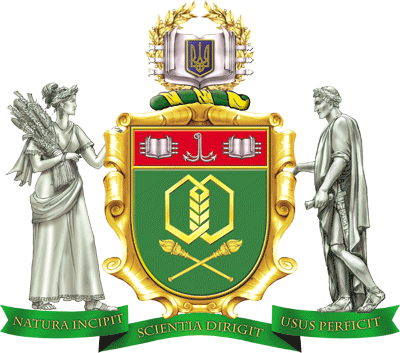 Силабус навчальної дисципліниСОЦІАЛЬНА ПОЛІТИКА ТА СТАЛИЙ РОЗВИТОКСилабус навчальної дисципліниСОЦІАЛЬНА ПОЛІТИКА ТА СТАЛИЙ РОЗВИТОКСилабус навчальної дисципліниСОЦІАЛЬНА ПОЛІТИКА ТА СТАЛИЙ РОЗВИТОКСилабус навчальної дисципліниСОЦІАЛЬНА ПОЛІТИКА ТА СТАЛИЙ РОЗВИТОКСилабус навчальної дисципліниСОЦІАЛЬНА ПОЛІТИКА ТА СТАЛИЙ РОЗВИТОКСилабус навчальної дисципліниСОЦІАЛЬНА ПОЛІТИКА ТА СТАЛИЙ РОЗВИТОКСтупінь вищої освіти:Ступінь вищої освіти:Ступінь вищої освіти:бакалаврбакалаврбакалаврСпеціальність:Спеціальність:281 Публічне управління та адміністрування281 Публічне управління та адміністрування281 Публічне управління та адміністрування281 Публічне управління та адмініструванняОсвітньо-професійна програма:Освітньо-професійна програма:Освітньо-професійна програма:Освітньо-професійна програма:Освітньо-професійна програма:Публічне управління та адмініструванняВикладач: Василь Дмитрович Мужайло, доцент кафедри публічного управління та адміністрування, кандидат економічних наук, доцент Василь Дмитрович Мужайло, доцент кафедри публічного управління та адміністрування, кандидат економічних наук, доцент Василь Дмитрович Мужайло, доцент кафедри публічного управління та адміністрування, кандидат економічних наук, доцент Василь Дмитрович Мужайло, доцент кафедри публічного управління та адміністрування, кандидат економічних наук, доцент Василь Дмитрович Мужайло, доцент кафедри публічного управління та адміністрування, кандидат економічних наук, доцентКафедра:Публічного управління та адміністрування,Публічного управління та адміністрування,Публічного управління та адміністрування,Публічного управління та адміністрування,Публічного управління та адміністрування,Профайл викладачаhttp://pya.ontu.edu.ua/?page_id=21Профайл викладачаhttp://pya.ontu.edu.ua/?page_id=21Профайл викладачаhttp://pya.ontu.edu.ua/?page_id=21Профайл викладачаhttp://pya.ontu.edu.ua/?page_id=21Контакт: stas560823@ukr.net моб.тел. 067760 25 03 Контакт: stas560823@ukr.net моб.тел. 067760 25 03 Тип дисципліни – обов’язкова Мова викладання - українськаКількість кредитів – 5,0, годин – 150Кількість кредитів – 5,0, годин – 150Кількість кредитів – 5,0, годин – 150Кількість кредитів – 5,0, годин – 150Кількість кредитів – 5,0, годин – 150Аудиторні заняття, годин:всьоголекціїлекціїпрактичніденна50262624заочна1610106Самостійна робота, годинДенна - 100Денна - 100Заочна - 134Заочна - 134